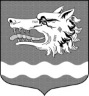 Администрация муниципального образования Раздольевское сельское поселение муниципального образования Приозерский муниципальный район Ленинградской областиПОСТАНОВЛЕНИЕ 22 декабря 2016 года                                                                                           №  298  Об утверждении Положения о межведомственной комиссии по профилактике правонарушений на территории МО Раздольевское сельское поселение МО Приозерский муниципальный район Ленинградской области.В соответствии с Федеральным законом от 06.10.2003 № 131-ФЗ «Об общих принципах организации местного самоуправления в Российской Федерации», а также Федеральным законом от 23.06.2016г. № 182-ФЗ «Об основах системы профилактики правонарушений в Российской Федерации» в целях обеспечения безопасности граждан, снижения уровня преступности, воссоздания системы социальной профилактики правонарушений, направленной на активизацию борьбы с пьянством, алкоголизмом, наркоманией, преступностью граждан, в том числе безнадзорностью, беспризорностью несовершеннолетних, руководствуясь Уставом муниципального образования Раздольевское сельское поселение муниципального образования Приозерский муниципальный район Ленинградской области, администрация МО Раздольевское сельское поселение МО Приозерский муниципальный район Ленинградской области ПОСТАНОВЛЯЕТ:	Образовать межведомственную комиссию по профилактике правонарушений на территории муниципального образования Раздольевское сельское поселение муниципального образования Приозерский муниципальный район Ленинградской области.Утвердить состав и Положение о межведомственной комиссии по профилактике правонарушений на территории муниципального образования Раздольевское сельское поселение Приозерский муниципальный район Ленинградской области (приложение №1).Настоящее постановление подлежит официальному опубликованию в газете «Приозерские Ведомости» и размещению на официальном сайте муниципального образования Раздольевское сельское поселение МО Приозерский муниципальный район Ленинградской области.Контроль за исполнением настоящего постановления 	возложить на главного специалиста администрации Головинскую Н.М. Глава администрации                                                                             А.Г.СоловьевС приложением можно ознакомиться на официальном сайте администрации МО Раздольевское сельское поселение МО Приозерский муниципальный район, http://раздольевское.рф/ 